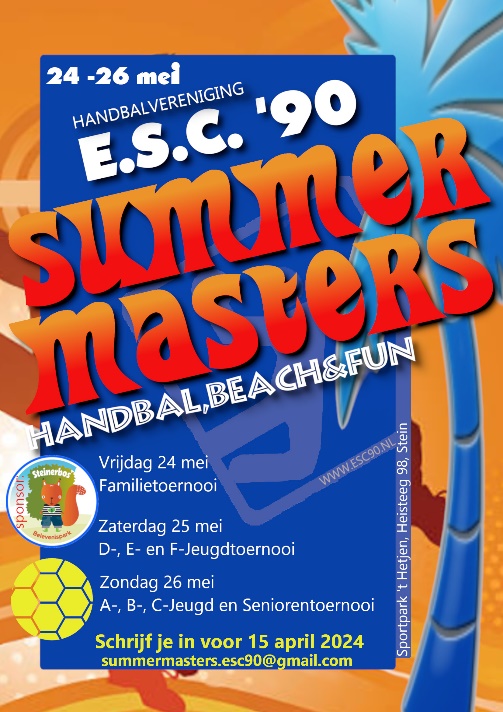 Zaterdag 25 mei  2024:	Op deze dag speelt de F-jeugd t/m de D-jeugd.Alle teams spelen zowel op beach- als op grasveld. Inschrijving per team bedraagt € 20,00Mail naar summermasters.esc@gmail.comZondag 26 mei 2024:	Op deze dag speelt de C t/m A-jeugd en de Senioren.Alle teams spelen zowel op beach- als op grasveld. Inschrijving per team bedraagt € 20,00F-Jeugd:mini-toernooien gespeeldE-jeugdD-jeugdD-jeugdGeboortejaren2015 en jonger2013 en 20142011 en 20122011 en 2012GemengdGemengdDamesHerenAantal TeamsKlasse / SterkteC-Jeugd:C-Jeugd:B-Jeugd:B-Jeugd:A-jeugdA-jeugdSeniorenSeniorenGeboortejaren2009 en 20102009 en 20102007 en 20082007 en 20082004,2005 en 20062004,2005 en 20062003 en ouder2003 en ouderDamesHerenDamesHerenDamesHerenDamesHerenAantal TeamsKlasse / Sterkte